Паспорт дидактической игрыНазвание:  Дидактическое пособие «Составь цветочную полянку»Ф.И.О.: Ананченко Елена Сергеевна№ ДОУ, район: мкдоу-детский сад комбинированного вида № 13 Калининский район г. НовосибирскОбразовательная область: Познавательное развитиеВозрастная категория: 4-5летАктуальность:  В настоящее время  дети все меньше играют в игры. Все больше времени проводят у экранов телевизоров или с телефоном, даже не смотря на столь маленький возраст. Дидактическая игра даёт возможность решать не только педагогические задачи в игровой форме, наиболее доступной для дошкольников, но и объединяют детей для общения. Ценность дидактических игр заключается в том, что они создаются в обучающих целях. Благодаря их использованию можно добавить более прочных и осознанных знаний, умений и навыков. Дидактическая игра будит детское воображение. Создаёт приподнятое настроение. Ребёнок, увлечённый игрой, не замечает того, что учиться, хотя то и дело сталкиваются с заданиями, которые требуют от него мыслительной деятельности.Цель: Формирование представления у детей о цвете, размере, количестве. Задачи: 1. Развить мышление детей.                2. Развить самостоятельность в поиске решений.                 3. Развить умение отвечать и задавать вопросы.Ход игры: Воспитатель предлагает детям выполнить пальчиковую гимнастику  «На лугу растут цветы».На лугу растут цветы небывалой красоты.            Руки на столе в                                                                                                              вертикальном положении                                                                                 с опорой на локти, пальцы                                                                                 раскрыты.К солнцу тянутся цветы, с ними потянись и ты. Потягивания- руки вверх.     Ветер дует иногда, только это не беда.                 Взмахи руками, изображая                                                                                  ветер.  Наклоняются цветочки, опускают лепесточки.  Наклонить кисти рук.А потом опять встают и по-прежнему цветут.   Распрямить кисти рук,                                                                               пальцы раскрыты.  Воспитатель показывает свой цветок.-Ребята, посмотрите какой у нас вырос цветок. Но ему одному скучно. Давайте вокруг него соберем цветочную полянку. Сначала выберем все цветы одного размера (цвета). Можно предложить на каждый лепесток собрать все цветы соответствующего цвета. По окончании выполнения заданий, читает стихи.Цветочная полянкаПо опушке подружки гуляли,
Для букетов цветы подбирали.
Вон фиалок лиловые глазки
Им подмигивают, словно в сказке.
Вероники синие донышки,
Одуванчики будто солнышки.
Там голубенькие незабудки,
Рядом с ними желтеют «анютки»;
В яркой зелени огоньки,
Нежных лютиков светлячки.
Как уютно цветам на опушке…
Пожалели их наши подружки:
-Ну, зачем нам нужны букеты?
Без цветов станет грустным лето.- Для закрепления цвета можно читать стихи о нем.Красный лепесточек мака.
И у розы красный цвет.
А смородины куст красный.
Тоже в красный цвет одет.Синий цвет раскрасит речку,
Рядом домик и крылечко,
За окошком вечерок
И вихристый ветерок,
Колокольчики-цветочки
И, конечно, василёчки.Желтые тюльпаны, желтый георгин,
Желтые мимозы — нет милей картин.
Желтые цветочки — солнышка портрет,Цвет оранжевый — цвет яркий.
Оживит костёр он жаркий
И весёлый апельсин
С экзотических долин.
И, конечно же, цветки
Под названьем ноготки.Что зелёное? Трава,
Листики, лягушки,
Яблока зелёных, два!
У моей подружки.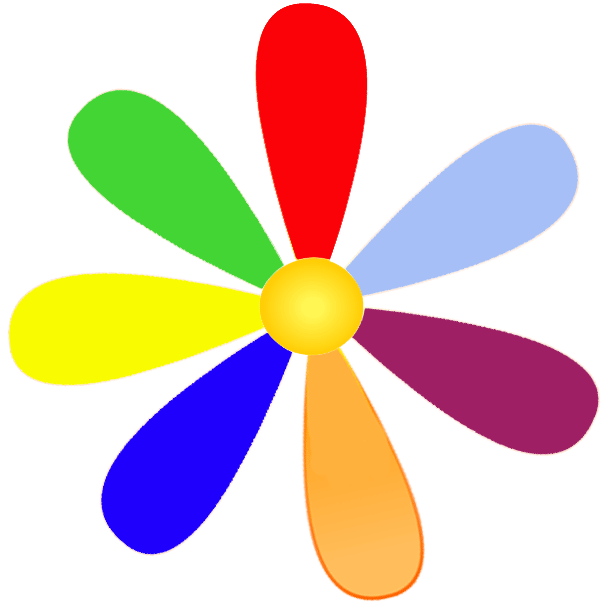 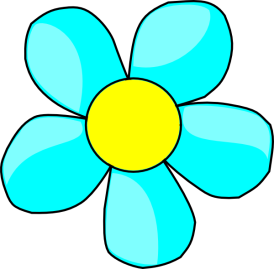 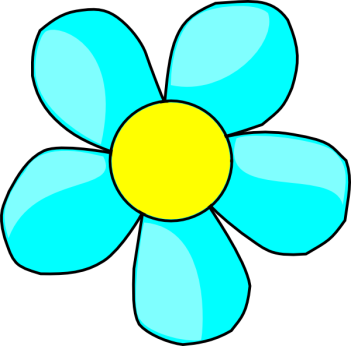 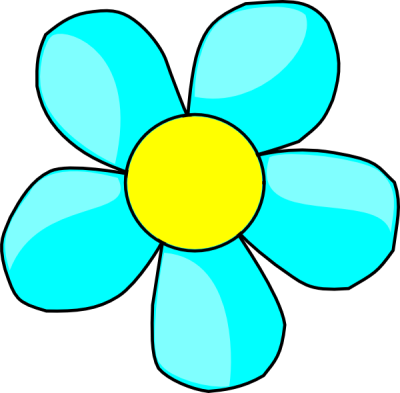 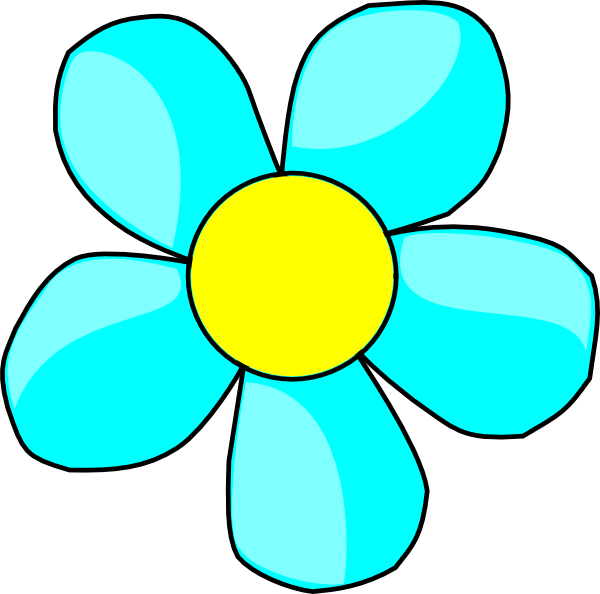 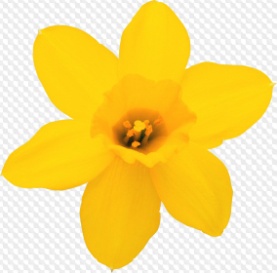 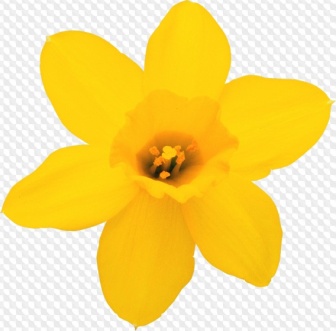 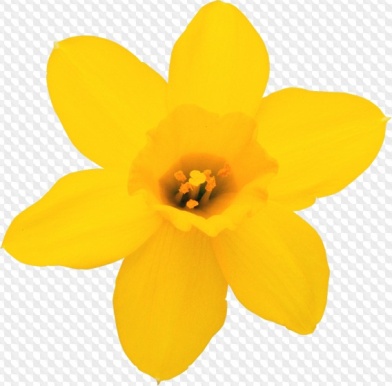 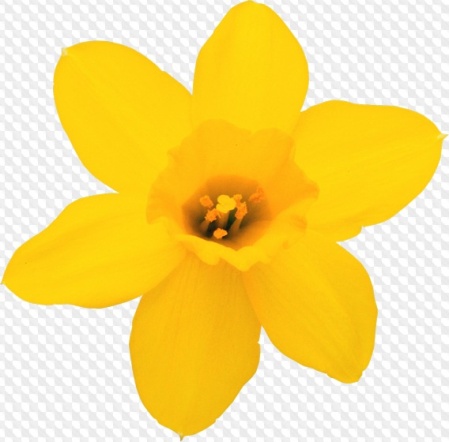 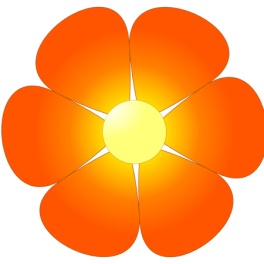 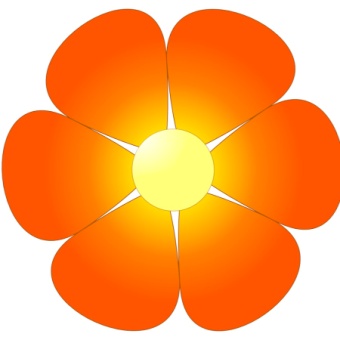 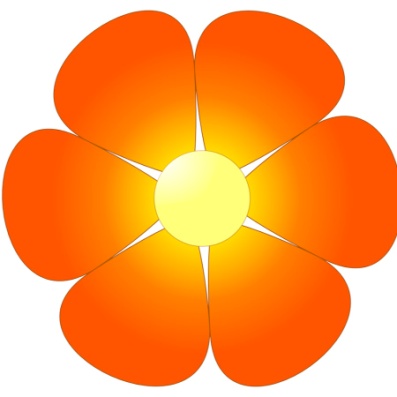 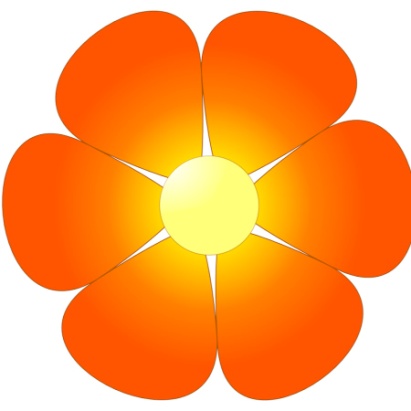 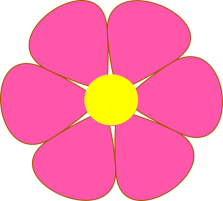 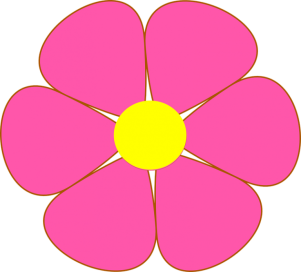 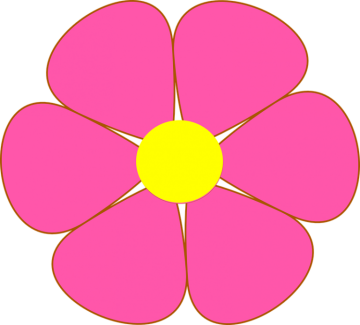 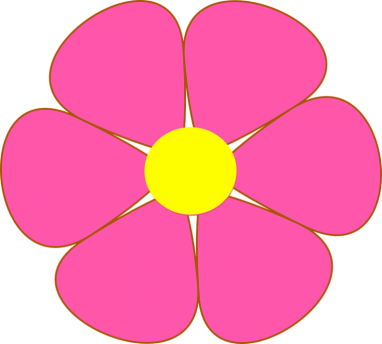 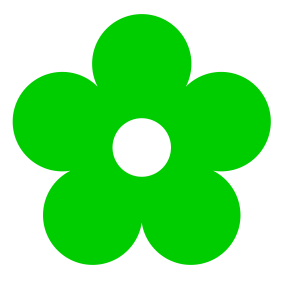 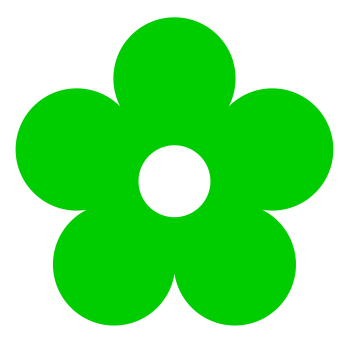 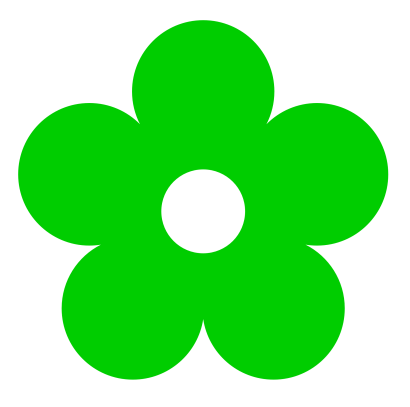 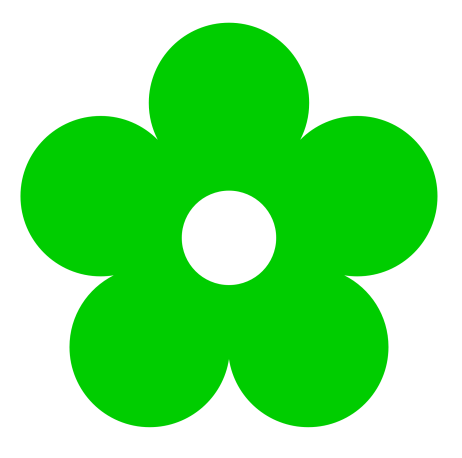 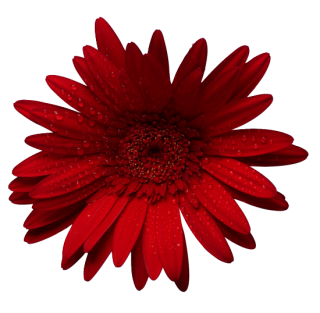 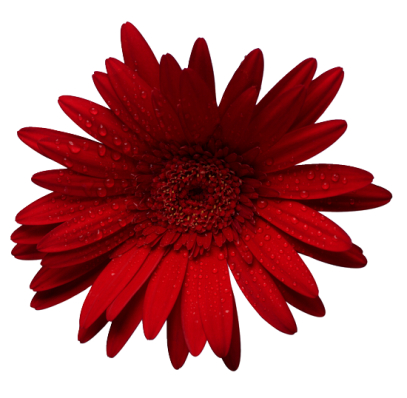 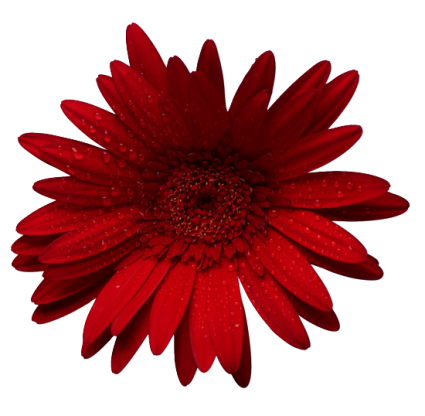 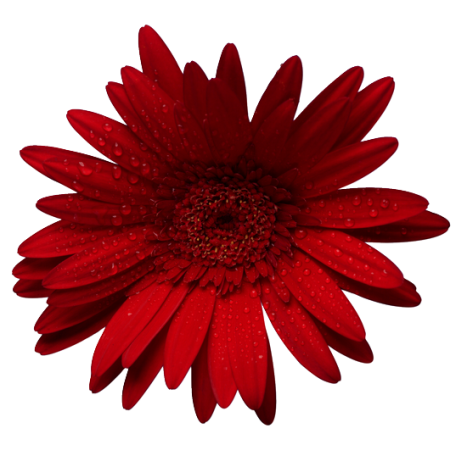 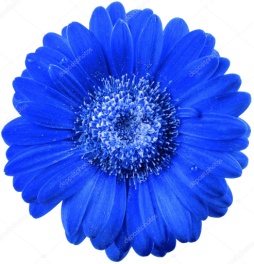 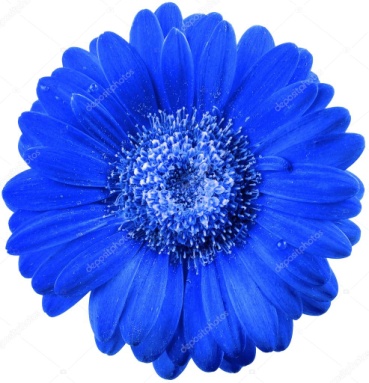 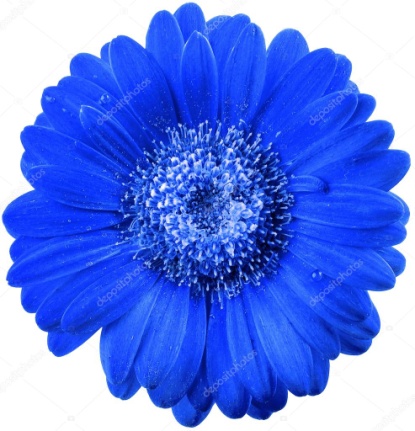 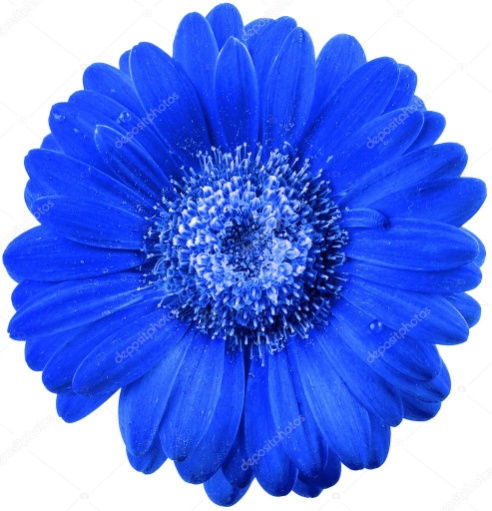 